測試連線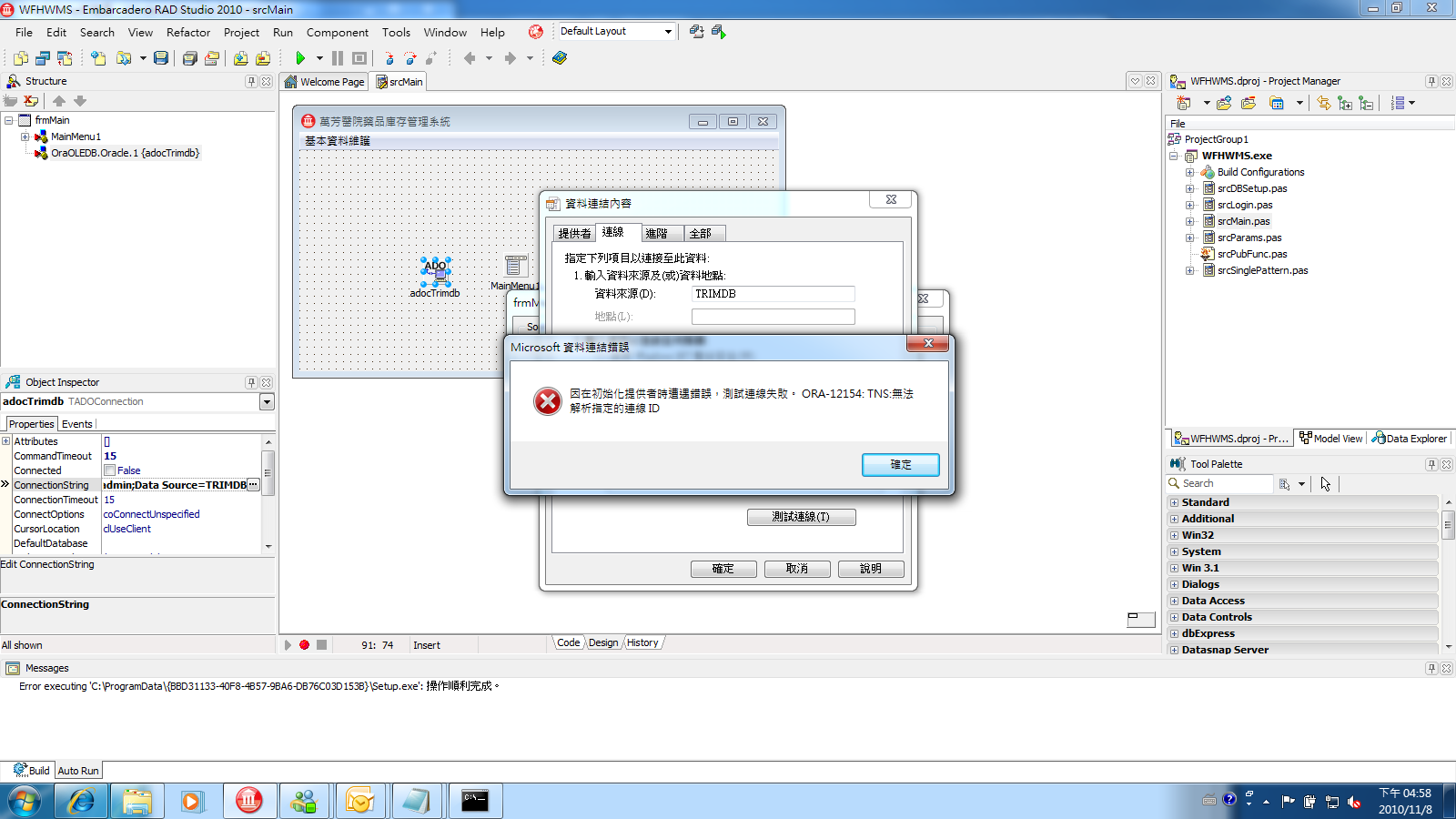 直接執行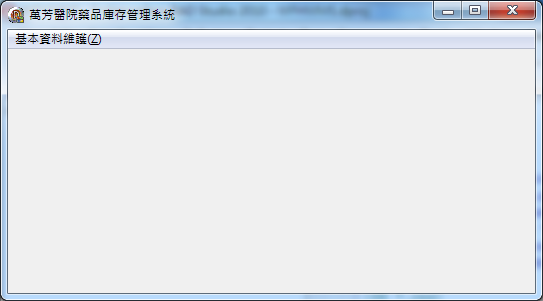 